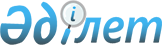 Об утверждении Правил представления отчетов организацией, осуществляющей деятельность по ведению системы реестров держателей ценных бумаг
					
			Утративший силу
			
			
		
					Постановление Правления Агентства Республики Казахстан по регулированию и надзору финансового рынка и финансовых организаций от 26 января 2009 года № 8. Зарегистрировано в Министерстве юстиции Республики Казахстан 23 февраля 2009 года № 5563. Утратило силу постановлением Правления Национального Банка Республики Казахстан от 19 декабря 2015 года № 256      Сноска. Утратило силу постановлением Правления Национального Банка РК от 19.12.2015 № 256 (вводится в действие с 01.04.2016).      Сноска. Заголовок в редакции постановления Правления Национального банка РК от 24.02.2012 № 64 (вводится в действие по истечении десяти календарных дней после дня его первого официального опубликования).      В соответствии с пунктом 2 статьи 52 Закона Республики Казахстан от 2 июля 2003 года "О рынке ценных бумаг", Правление Агентства Республики Казахстан по регулированию и надзору финансового рынка и финансовых организаций (далее - Агентство) ПОСТАНОВЛЯЕТ: 



      1. Утвердить прилагаемые Правила представления отчетов организацией, осуществляющей деятельность по ведению системы реестров держателей ценных бумаг.

      Сноска. Пункт 1 в редакции постановления Правления Национального банка РК от 24.02.2012 № 64 (вводится в действие по истечении десяти календарных дней после дня его первого официального опубликования).



      2. Признать утратившим силу нормативные правовые акты Республики Казахстан, согласно приложению к настоящему постановлению. 



      3. Настоящее постановление вводится в действие по истечении четырнадцати дней со дня государственной регистрации в Министерстве юстиции Республики Казахстан. 



      4. Департаменту надзора за субъектами рынка ценных бумаг и накопительными пенсионными фондами (Хаджиева М.Ж.): 



      1) совместно с Юридическим департаментом (Сарсенова Н.В.) принять меры к государственной регистрации в Министерстве юстиции Республики Казахстан настоящего постановления; 



      2) в десятидневный срок со дня государственной регистрации в Министерстве юстиции Республики Казахстан настоящего постановления довести его до сведения заинтересованных подразделений Агентства, Объединения юридических лиц "Ассоциация финансистов Казахстана". 



      5. Службе Председателя Агентства (Кенже А.А.) принять меры по опубликованию настоящего постановления в средствах массовой информации Республики Казахстан. 



      6. Контроль за исполнением настоящего постановления возложить на заместителя Председателя Агентства Алдамберген А.У.       Председатель                               Е. Бахмутова 

Приложение             

к постановлению Правления     

Агентства Республики Казахстан по 

регулированию и надзору финансового 

рынка и финансовых организаций  

от 26 января 2009 года № 8     

Перечень нормативных правовых актов, признаваемых 

утратившими силу 

      1. Постановление Правления Национального Банка Республики Казахстан от 18 декабря 2002 года № 485 "Об утверждении Правил представления отчетов организациями, обладающими лицензиями на осуществление деятельности по ведению реестра держателей ценных бумаг" (зарегистрированное в Реестре государственной регистрации нормативных правовых актов под № 2133, опубликованное в 2003 году в Бюллетене нормативных правовых актов центральных исполнительных и иных государственных органов Республики Казахстан, № 13, ст. 825). 



      2. Совместное постановление Правлений Агентства Республики Казахстан по регулированию и надзору финансового рынка и финансовых организаций от 12 апреля 2004 года № 111 и Национального Банка Республики Казахстан от 12 апреля 2004 года № 54 "Об утверждении инструкции о перечне, формах и сроках представления финансовой отчетности организациями, осуществляющими деятельность по ведению системы реестров держателей ценных бумаг и внесении изменений в постановление Правления Национального Банка Республики Казахстан от 18 декабря 2002 года № 485 "Об утверждении Правил представления отчетов организациями, обладающими лицензиями на осуществление деятельности по ведению реестра держателей ценных бумаг", зарегистрированное в Министерстве юстиции Республики Казахстан под № 2133" (зарегистрированное в Реестре государственной регистрации нормативных правовых актов под № 2862, опубликованное 3 июня 2004 года в газете "Казахстанская правда" № 120-121, в ноябре 2005 года в Бюллетене нормативных правовых актов центральных исполнительных и иных государственных органов Республики Казахстан, № 20, ст. 187). 



      3. Подпункт 2) пункта 1 постановления Правления Агентства Республики Казахстан по регулированию и надзору финансового рынка и финансовых организаций от 28 мая 2005 года № 164 "О внесении изменений и дополнений в некоторые нормативные правовые акты, регламентирующие предоставление отчетности профессиональными участниками рынка ценных бумаг" (зарегистрированное в Реестре государственной регистрации нормативных правовых актов под № 3706). 



      4. Подпункт 1) пункта 1 постановления Правления Агентства Республики Казахстан по регулированию и надзору финансового рынка и финансовых организаций от 26 ноября 2005 года № 415 "О внесении изменений и дополнений в некоторые нормативные правовые акты, регламентирующие представление отчетности профессиональными участниками рынка ценных бумаг" (зарегистрированное в Реестре государственной регистрации нормативных правовых актов под № 3988). 



      5. Подпункт 1) Перечня изменений и дополнений, которые вносятся в некоторые нормативные правовые акты Республики Казахстан по вопросам регулирования и надзора финансового рынка и финансовых организаций постановления Правления Агентства Республики Казахстан по регулированию и надзору финансового рынка и финансовых организаций от 25 июня 2007 года № 173 "О внесении изменений и дополнений в некоторые нормативные правовые акты Республики Казахстан по вопросам регулирования и надзора финансового рынка и финансовых организаций" (зарегистрированного в Реестре государственной регистрации нормативных правовых актов под № 4848, опубликованного 5 сентября 2007 года в газете "Юридическая газета" № 135 (1338)). 

Утверждены          

постановлением Правления   

Агентства Республики Казахстан 

по регулированию и надзору  

финансового рынка и     

финансовых организаций    

от 26 января 2009 года № 8   

Правила

представления отчетов организацией, осуществляющей деятельность

по ведению системы реестров держателей ценных бумаг      Сноска. Заголовок в редакции постановления Правления Национального банка РК от 24.02.2012 № 64 (вводится в действие по истечении десяти календарных дней после дня его первого официального опубликования).

      1. Используемые в настоящих Правилах понятия означают следующее:



      1) регистратор – юридическое лицо, осуществляющее профессиональную деятельность по ведению системы реестров держателей ценных бумаг, в том числе единый регистратор;



      2) руководитель - лицо, являющееся руководителем коллегиального исполнительного органа регистратора или лицо, единолично исполняющее функции исполнительного органа регистратора, или лицо, являющееся заместителем руководителя коллегиального исполнительного органа регистратора и на которое в соответствии с внутренними правилами регистратора возложено курирование осуществления деятельности по ведению системы реестров держателей ценных бумаг;



      3) уполномоченный орган – Комитет по контролю и надзору финансового рынка и финансовых организаций Национального Банка Республики Казахстан.

      Сноска. Пункт 1 в редакции постановления Правления Национального банка РК от 24.02.2012 № 64 (вводится в действие по истечении десяти календарных дней после дня его первого официального опубликования).



      2. Отчет подлежит представлению регистратором в уполномоченный орган ежеквартально в срок не позднее последнего числа месяца, следующего за отчетным кварталом. 



      3. Отчет представляется в уполномоченный орган на бумажном и электронном носителях. 



      Отчет, составленный в электронной форме, представляется на электронном носителе с использованием транспортной системы гарантированной доставки информации с криптографическими средствами защиты, обеспечивающей конфиденциальность и некорректируемость представляемых данных. 



      Отчет, составленный на бумажном носителе, подписывается руководителем, главным бухгалтером, заверяется печатью и направляется сопроводительным письмом, составленным в произвольной форме. 



      Все листы отчета нумеруются, их общее количество указывается в сопроводительном письме при направлении отчета в уполномоченный орган. 



      Сведения в отчете на бумажном носителе представляются идентичными сведениям в отчете на электронном носителе. 



      Отчет на бумажном носителе составляется в двух экземплярах, один экземпляр отчета представляется в уполномоченный орган, второй экземпляр остается у регистратора. 



      Отчет на бумажном носителе, содержащий исправления и подчистки, возвращается регистратору. 



      При необходимости внесения изменений и (или) дополнений в отчет регистратор представляет в уполномоченный орган письменное ходатайство с объяснением причин внесения изменений и (или) дополнений. 



      4. Отчет включает формы, составленные в соответствии с приложениями 1 - 6 к настоящим Правилам.

      Сноска. Пункт 4 в редакции постановления Правления Национального банка РК от 24.02.2012 № 64 (вводится в действие по истечении десяти календарных дней после дня его первого официального опубликования).



      5. Исключен постановлением Правления Национального банка РК от 24.02.2012 № 64 (вводится в действие по истечении десяти календарных дней после дня его первого официального опубликования).



      6. При наличии замечаний к отчету уполномоченный орган письменно уведомляет о них регистратора и указывает на необходимость устранения выявленных нарушений и/или несоответствий законодательству Республики Казахстан. Откорректированный с учетом замечаний уполномоченного органа отчет подлежит повторному представлению в уполномоченный орган в срок не позднее десяти дней с даты получения уведомления о наличии замечаний. 



      7. При рассмотрении отчета уполномоченный орган запрашивает у регистратора сведения и документы, необходимые для проверки информации, указанной в отчете. 



      8. Вопросы, неурегулированные настоящими Правилами, разрешаются в порядке, установленном законодательством Республики Казахстан. 

Приложение 1                    

к Правилам представления отчетов

организацией, осуществляющей    

деятельность по ведению системы 

реестров держателей ценных бумаг      Сноска. Приложение 1 с изменениями, внесенными постановлениями Правления Агентства РК по регулированию и надзору финансового рынка и финансовых организаций от 29.03.2010 № 50 (вводится в действие с 01.01.2012); Правления Национального банка РК от 24.02.2012 № 64 (вводится в действие по истечении десяти календарных дней после дня его первого официального опубликования). 

Сведения о регистраторе ________________________ 

                         (наименование) 

за период с _________ 20__ года по _________ 20__ года Руководитель (подпись)        Фамилия, имя, отчество (при наличии) 

Главный бухгалтер (подпись)   Фамилия, имя, отчество (при наличии) 

Исполнитель (подпись, номер   Фамилия, имя, отчество (при наличии) 

               телефона) Место печати 

Приложение 2                    

к Правилам представления отчетов

организацией, осуществляющей    

деятельность по ведению системы 

реестров держателей ценных бумаг      Сноска. Приложение 2 с изменением, внесенным постановлением Правления Национального банка РК от 24.02.2012 № 64 (вводится в действие по истечении десяти календарных дней после дня его первого официального опубликования). 

Сведения о филиалах 

и работниках филиалов регистратора _______________, 

                                      (наименование) 

участвующих в исполнении сделок с ценными бумагами, 

за период с __________ 20__ года по _________ 20__ года Руководитель (подпись)        Фамилия, имя, отчество (при наличии) 

Главный бухгалтер (подпись)   Фамилия, имя, отчество (при наличии) 

Исполнитель (подпись, номер   Фамилия, имя, отчество (при наличии) 

               телефона) Место печати 

Приложение 3                    

к Правилам представления отчетов

организацией, осуществляющей    

деятельность по ведению системы 

реестров держателей ценных бумаг      Сноска. Приложение 3 с изменением, внесенным постановлением Правления Национального банка РК от 24.02.2012 № 64 (вводится в действие по истечении десяти календарных дней после дня его первого официального опубликования). 

Отчет 

регистратора _________________________ 

               (наименование) 

об операциях  по переводу ценных бумаг 

за период с __________ 20__ года по _________ 20__ года       продолжение таблицы Руководитель (подпись)        Фамилия, имя, отчество (при наличии) 

Главный бухгалтер (подпись)   Фамилия, имя, отчество (при наличии) 

Исполнитель (подпись, номер   Фамилия, имя, отчество (при наличии) 

               телефона) Место печати       Примечания: 

      В данном отчете необходимо отражать операции по переводу ценных бумаг основании сделок купли-продажи. 

       1 Указывается дата регистрации в формате дата/месяц/год. 

       2 Указывается присвоенный идентификационный номер ценной бумаги. 

       3 Указывается наименование эмитента, с ценными бумагами которого были заключены сделки. 

       4 Указывается количество ценных бумаг (в штуках), по которым заключена сделка. 

       5 Указывается цена сделки (в тенге) до четырех знаков после запятой. 

      В случае заключения сделки в иностранной валюте, указывается цена в тенге по официальному курсу, установленному Национальным Банком Республики Казахстан, на дату заключения сделки. 

      В случае осуществления расчетов по сделке не в день заключения сделки необходимо указывать цену сделки в тенге по официальному курсу, установленному Национальным Банком Республики Казахстан, на дату осуществления расчетов. 

       6 Указывается объем сделок (в тенге), до двух знаков после запятой. 

       7 Указываются коды клиентов, за счет и в интересах которых была заключена сделка. 

      Коды продавцов и покупателей ценных бумаг:        8 Используются следующие символы:       "1" - первичное размещение ценных бумаг; 

      "2" - вторичное обращение ценных бумаг. 

Приложение 4                    

к Правилам представления отчетов

организацией, осуществляющей    

деятельность по ведению системы 

реестров держателей ценных бумаг      Сноска. Приложение 4 с изменением, внесенным постановлением Правления Национального банка РК от 24.02.2012 № 64 (вводится в действие по истечении десяти календарных дней после дня его первого официального опубликования). 

Отчет регистратора ________________________ 

                         (наименование) 

об итогах деятельности по ведению 

системы реестров держателей ценных бумаг 

за период с __________ 20__ года по _________ 20__ года       продолжение таблицы       продолжение таблицы       продолжение таблицы Руководитель (подпись)        Фамилия, имя, отчество (при наличии) 

Главный бухгалтер (подпись)   Фамилия, имя, отчество (при наличии) 

Исполнитель (подпись, номер   Фамилия, имя, отчество (при наличии) 

             телефона) Место печати 

Приложение 5                    

к Правилам представления отчетов

организацией, осуществляющей    

деятельность по ведению системы 

реестров держателей ценных бумаг

Форма 1            Сноска. Приложение 5 с изменением, внесенным постановлением Правления Национального банка РК от 24.02.2012 № 64 (вводится в действие по истечении десяти календарных дней после дня его первого официального опубликования). 

Отчет о количестве инвестиционных фондов, обслуживаемых 

регистратором _______________________ 

                  (наименование) 

по состоянию на "___"______________ 20___года Руководитель (подпись)        Фамилия, имя, отчество (при наличии) 

Главный бухгалтер (подпись)   Фамилия, имя, отчество (при наличии) 

Исполнитель (подпись, номер   Фамилия, имя, отчество (при наличии) 

             телефона) Место печати 

Форма 2       

Отчет о количестве держателей паев (акций) инвестиционных 

фондов, обслуживаемых регистратором ___________________ 

                                         (наименование) 

по состоянию на "___" ______________ 20__ года Руководитель (подпись)        Фамилия, имя, отчество (при наличии) 

Главный бухгалтер (подпись)   Фамилия, имя, отчество (при наличии) 

Исполнитель (подпись, номер   Фамилия, имя, отчество (при наличии) 

             телефона) Место печати 

Приложение 6                    

к Правилам представления отчетов

организацией, осуществляющей    

деятельность по ведению системы 

реестров держателей ценных бумаг      Сноска. Приложение 6 с изменением, внесенным постановлением Правления Национального банка РК от 24.02.2012 № 64 (вводится в действие по истечении десяти календарных дней после дня его первого официального опубликования). 

Отчет о количестве и объемах операций, проведенных 

регистратором _________________ 

                (наименование) 

по состоянию на "___" _____________ 20__ года        продолжение таблицы Руководитель (подпись)        Фамилия, имя, отчество (при наличии) 

Главный бухгалтер (подпись)   Фамилия, имя, отчество (при наличии) 

Исполнитель (подпись, номер   Фамилия, имя, отчество (при наличии) 

             телефона) Место печати 

Приложение 7                            

к Правилам представления отчетов        

организациями, обладающими лицензиями   

на осуществление деятельности по ведению 

системы реестров держателей ценных бумаг  

Список лиц по состоянию на "___" ____________ 20__ года       В графе "Основание для включения в список" указывается ссылка на 

соответствующий подпункт пункта 5 настоящих Правил. Руководитель (подпись)        Фамилия, имя, отчество (при наличии) 

Главный бухгалтер (подпись)   Фамилия, имя, отчество (при наличии) 

Исполнитель (подпись, номер   Фамилия, имя, отчество (при наличии) 

             телефона) Место печати 
					© 2012. РГП на ПХВ «Институт законодательства и правовой информации Республики Казахстан» Министерства юстиции Республики Казахстан
				1 Место нахождения (зарегистрированное): 2 Место нахождения (фактическое): 3 Сведения о средствах связи регистратора (телефон, 

факс, электронная почта, адрес сайта в сети Интернет): 4 Сведения о лицах, владеющих акциями регистратора:

1) резиденты:

для юридического лица:

наименование юридического лица;

сведения о государственной регистрации (перерегистрации) юридического лица;

регистрационный номер налогоплательщика;

соотношение количества акций, принадлежащих юридическому

лицу, к общему количеству голосующих акций регистратора;

для физического лица:

фамилия, имя, при наличии отчество;

дата рождения;

соотношение количества акций, принадлежащих физическому

лицу, к общему количеству голосующих акций регистратора;

2) нерезиденты:

для юридического лица:

наименование юридического лица;

место регистрации и нахождения юридического лица;

соотношение количества акций, принадлежащих юридическому

лицу, к общему количеству голосующих акций регистратора;

для физического лица:

гражданство и место жительства (юридический адрес);

соотношение количества акций, принадлежащих физическому

лицу, к общему количеству голосующих акций регистратора.5 Сведения о юридических лицах, в которых регистратор 

является акционером (участником), владеющим двадцатью 

пятью и более процентами акций (долей участия в 

уставном капитале) 6 Сведения о руководящих работниках регистратора 

(фамилия, имя, при наличии отчество, занимаемая 

должность, дата приема на работу, дата согласования 

руководящего работника уполномоченным органом) 7 Сведения о работниках, участвующих в осуществлении 

деятельности по ведению системы реестров держателей 

ценных бумаг (фамилия, имя, при наличии отчество, 

занимаемая должность, дата приема на работу) Наименование 

филиала Место 

нахождения 

филиала Фамилия, имя, 

отчество 

работника Занимаемая 

должность Дата приема на работу 

работника № Дата 

регистрации 

операции 1 Номер 

приказа Дата 

приказа Номер 

встречного 

приказа Дата 

встречного 

приказа Национальный 

идентифика- 

ционный 

номер 

ценной 

бумаги 2 Наимено- 

вание 

эмитента 3 Итого Количество 

ценных 

бумаг 

(штук) 4 Цена за 

одну ценную 

бумагу 

(тенге) 5 Объем сделки 

(тенге) 6 Продавец 7 Покупатель 7 Размещение 8 Приме чание № Полное наименование 5-ти значный код 1. Профессиональный участник 

рынка ценных бумаг Код пятизначный, присвоенный 

организатором торгов 2. Эмитент ISS___ 3. Юридическое лицо JUR___ 4. Физическое лицо FIZ___ 5. Инвестиционный фонд INVFD 6. Центральный депозитарий 

(как номинальный держатель) CDS___ 7. Центральный депозитарий 

(как собственник) CDS___O № Наименование 

эмитента 

ценных бумаг Национальный 

идентификационный 

номер ценной 

бумаги Дата 

заключения 

договора Дата 

расторжения 

договора Общее 

количество 

держателей 

ценных бумаг Итого Количество держателей ценных бумаг и количество ценных бумаг, 

находящихся на лицевых счетах Количество держателей ценных бумаг и количество ценных бумаг, 

находящихся на лицевых счетах Количество держателей ценных бумаг и количество ценных бумаг, 

находящихся на лицевых счетах Количество держателей ценных бумаг и количество ценных бумаг, 

находящихся на лицевых счетах Количество держателей ценных бумаг и количество ценных бумаг, 

находящихся на лицевых счетах Количество держателей ценных бумаг и количество ценных бумаг, 

находящихся на лицевых счетах Центральный депозитарий Центральный депозитарий брокеров-дилеров 

Республики Казахстан 

(собственников-небанков) брокеров-дилеров 

Республики Казахстан 

(собственников-небанков) накопительных 

пенсионных фондов 

Республики Казахстан 

(собственников) накопительных 

пенсионных фондов 

Республики Казахстан 

(собственников) ценных бумаг 

(штук) держателей 

ценных бумаг ценных бумаг 

(штук) держателей 

ценных бумаг ценных бумаг 

(штук) держателей 

ценных бумаг банков второго 

уровня 

Республики 

Казахстан 

(собствен- 

ников) банков второго 

уровня 

Республики 

Казахстан 

(собствен- 

ников) страховых 

(перестраховоч- 

ных) 

организаций 

Республики 

Казахстан 

(собственников) страховых 

(перестраховоч- 

ных) 

организаций 

Республики 

Казахстан 

(собственников) прочих 

лицензиатов 

финансового 

рынка 

Республики 

Казахстан 

(собственников) прочих 

лицензиатов 

финансового 

рынка 

Республики 

Казахстан 

(собственников) прочих юридических лиц прочих юридических лиц прочих юридических лиц прочих юридических лиц банков второго 

уровня 

Республики 

Казахстан 

(собствен- 

ников) банков второго 

уровня 

Республики 

Казахстан 

(собствен- 

ников) страховых 

(перестраховоч- 

ных) 

организаций 

Республики 

Казахстан 

(собственников) страховых 

(перестраховоч- 

ных) 

организаций 

Республики 

Казахстан 

(собственников) прочих 

лицензиатов 

финансового 

рынка 

Республики 

Казахстан 

(собственников) прочих 

лицензиатов 

финансового 

рынка 

Республики 

Казахстан 

(собственников) резидентов резидентов нерезидентов нерезидентов ценных 

бумаг 

(штук) держа- 

телей 

ценных 

бумаг ценных 

бумаг 

(штук) держа- 

телей 

ценных 

бумаг ценных 

бумаг 

(штук) держа- 

телей 

ценных 

бумаг ценных 

бумаг 

(штук) держа- 

телей 

ценных 

бумаг ценных 

бумаг 

(штук) держа- 

телей 

ценных 

бумаг физических лиц физических лиц физических лиц физических лиц эмитента эмитента итого итого резидентов резидентов нерезидентов нерезидентов для учета 

объявленных 

ценных 

бумаг (штук) для учета 

выкупленных 

ценных 

бумаг (штук) ценных 

бумаг держателей 

ценных 

бумаг ценных 

бумаг 

(штук) держа- 

телей 

ценных 

бумаг ценных 

бумаг 

(штук) держа- 

телей 

ценных 

бумаг для учета 

объявленных 

ценных 

бумаг (штук) для учета 

выкупленных 

ценных 

бумаг (штук) ценных 

бумаг держателей 

ценных 

бумаг Общее 

коли- 

чество 

паевых 

инвес- 

тицион- 

ных 

фондов В том числе: В том числе: В том числе: Общее 

количество 

акционер- 

ных 

инвести- 

ционных 

фондов В том числе: В том числе: Общее 

количество 

инвестицион- 

ных фондов 

интервальных Общее 

коли- 

чество 

паевых 

инвес- 

тицион- 

ных 

фондов откры- 

тых интер- 

валь- 

ных закры- 

тых Общее 

количество 

акционер- 

ных 

инвести- 

ционных 

фондов фондов 

недви- 

жимости от кры- 

тых Общее 

количество 

инвестицион- 

ных фондов 

интервальных № Наиме- 

нова- 

ние 

инвес- 

тицион- 

ного 

фонда Наиме- 

нова- 

ние 

управ- 

ляющей 

компа- 

нии Наиме- 

нова- 

ние 

касто- 

диана Нацио- 

наль- 

ный 

иденти- 

фика- 

ционный 

номер 

пая 

(акции) Общее 

коли- 

чество 

держа- 

телей 

паев 

(акций) 

инвести- 

ционных 

фондов В том числе: В том числе: В том числе: В том числе: В том числе: № Наиме- 

нова- 

ние 

инвес- 

тицион- 

ного 

фонда Наиме- 

нова- 

ние 

управ- 

ляющей 

компа- 

нии Наиме- 

нова- 

ние 

касто- 

диана Нацио- 

наль- 

ный 

иденти- 

фика- 

ционный 

номер 

пая 

(акции) Общее 

коли- 

чество 

держа- 

телей 

паев 

(акций) 

инвести- 

ционных 

фондов Физических 

лиц Физических 

лиц Юридичес- 

ких лиц Юридичес- 

ких лиц АО 

«Цент- 

раль- 

ный 

депо- 

зита- 

рий 

ценных 

бумаг» № Наиме- 

нова- 

ние 

инвес- 

тицион- 

ного 

фонда Наиме- 

нова- 

ние 

управ- 

ляющей 

компа- 

нии Наиме- 

нова- 

ние 

касто- 

диана Нацио- 

наль- 

ный 

иденти- 

фика- 

ционный 

номер 

пая 

(акции) Общее 

коли- 

чество 

держа- 

телей 

паев 

(акций) 

инвести- 

ционных 

фондов ре- 

зи- 

ден- 

тов не- 

ре- 

зи- 

ден- 

тов ре- 

зи- 

ден- 

тов не- 

ре- 

зи- 

ден- 

тов АО 

«Цент- 

раль- 

ный 

депо- 

зита- 

рий 

ценных 

бумаг» И 

т 

о 

г 

о Всего проведенных 

операций Всего проведенных 

операций Всего проведенных 

операций В том числе: В том числе: В том числе: В том числе: В том числе: В том числе: Всего проведенных 

операций Всего проведенных 

операций Всего проведенных 

операций По сделкам 

купли-продажи По сделкам 

купли-продажи По сделкам 

купли-продажи Наследование Наследование Наследование Коли- 

чество 

операций Коли- 

чество 

ценных 

бумаг 

(штук) Объем 

сделок 

(тенге) Коли- 

чество 

опера- 

ций Коли- 

чество 

ценных 

бумаг 

(штук) Объем 

сделок 

(тенге) Коли- 

чество 

опера- 

ций Коли- 

чество 

ценных 

бумаг 

(штук) Объем 

сделок 

(тенге) В том числе: В том числе: В том числе: В том числе: В том числе: В том числе: По решению суда По решению суда По решению суда В иных случаях В иных случаях В иных случаях Количество 

операций Количество 

ценных 

бумаг (штук) Объем 

сделок 

(тенге) Количество 

операций Количество 

ценных 

бумаг (штук) Объем 

сделок 

(тенге) Физические лица Физические лица Физические лица Физические лица Физические лица Физические лица № Фамилия 

Имя 

Отчество 

(при наличии) Дата 

рождения 

(дата/месяц/год) Основание 

для 

включения 

в список Дата появления 

основания для 

включения в 

список (дата/ 

месяц/год) Примечание 1 2 3 4 5 6 Юридические лица Юридические лица Юридические лица Юридические лица Юридические лица Юридические лица № Полное 

наименование 

юридического 

лица Дата и номер 

государственной 

регистрации 

юридического лица, 

почтовый адрес и 

фактическое место 

нахождения 

юридического лица Основание 

для 

включения 

в список Дата появления 

основания для 

включения в 

список (дата/ 

месяц/год) Примечание 1 2 3 4 5 6 